Об инвентаризации несанкционированных свалок  на территории Ленского районаВ целях актуализации муниципальной программы «Охрана окружающей среды и природных ресурсов в Ленском районе»:1. Провести инвентаризацию несанкционированных свалок на межселенной территории и на территории сельских поселений района в период с 28.06.2021 по 02.07.2021. 2. Создать межведомственную комиссию по выявлению несанкционированных свалок, согласно приложению 1 к настоящему распоряжению.3. МБУ «Гранит» предоставить транспорт в период осуществления инвентаризации.4. По итогам инвентаризации составить реестр несанкционированных свалок, согласно приложению 2 к настоящему распоряжению.5. Контроль за исполнением данного распоряжения возложить на и.о. первого заместителя главы Каражеляско Е.С.                                                                                    Приложение 1                                                                                       к распоряжениюот «_25_»__июня_2021 г.№__01-04-1166/1______Межведомственная комиссия по инвентаризации несанкционированных свалок на территории Ленского районаПредседатель МКУ «КИО МО «Ленский район»                                           А.С. Пляскина                                                                                  Приложение 2                                                                                       к распоряжениюот «25»_июня__2021 г.№__01-04-1166/1_____Реестр несанкционированных свалок Ленского района(территории сельских поселений, межселенная территория)Председатель МКУ «КИО МО «Ленский район»                                                     А.С. ПляскинаМуниципальное образование«ЛЕНСКИЙ РАЙОН»Республики Саха (Якутия)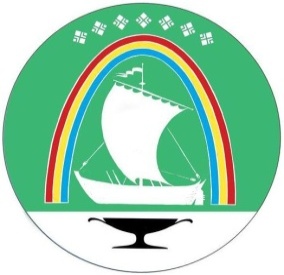 Саха Өрөспүүбүлүкэтин «ЛЕНСКЭЙ ОРОЙУОН» муниципальнайтэриллиитэ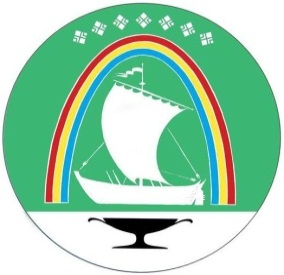 Саха Республикатын«ЛЕНСКЭЙ ОРОЙУОН» муниципальнайтэриллиитэ     РАСПОРЯЖЕНИЕ                          Дьаhал                г. Ленск                             Ленскэй кот «_25_» _июня___ 2021 года                         № __01-04-1166/1______от «_25_» _июня___ 2021 года                         № __01-04-1166/1______Глава                                                                                            Ж.Ж. АбильмановПредседатель  комиссии Тартыев Егор СергеевичЗаместитель председателя МКУ «Комитет имущественных отношений муниципального образования «Ленский район» РС (Я)»Секретарь комиссииАлянкина Людмила ДмитриевнаГлавный специалист по охране окружающей среды (эколог) МКУ «Комитет имущественных отношений муниципального образования «Ленский район» РС (Я)»Члены комиссииБалаева Татьяна СергеевнаГлавный специалист земельного отдела МКУ «КИО МО «Ленский район»Члены комиссииМыреева Ольга Александровна Главный специалист отдела архитектуры муниципального образования «Ленский район»Члены комиссииЕгоров Вадим ЕгоровичГосударственный инспектор Ленского комитета государственного экологического надзора Министерства экологии, природопользования и лесного хозяйства РС (Я)Члены комиссииГлавы муниципальных образований Ленского района                                                                                                                                                                                                                                                                                                                                                                                                                                                                                                                                                                                                                                                                                                                                                                                                                                                                                                                                                                                                                                                                                                                                                                                                                                                                                                                                                                                                                                                                                                                                                                                                                                                                                                                                                                                                                                            № п/пАдресМестонахождение несанкционированной свалкиСостав отходовОбъем, м³Собственник земельного участкаИтого:Итого: